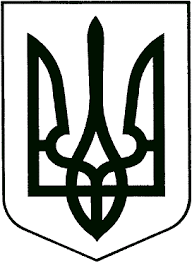 «___»_____________ 2021 р.№ ________________Верховна Рада УкраїниВідповідно до статті 93 Конституції України та статті 89 Регламенту Верховної Ради України у порядку законодавчої ініціативи, вноситься на розгляд Верховної Ради України проєкт Закону України «Про свободу пересування, вільний вибір місця проживання та доступ до електронних послуг з реєстрації місця проживання в Україні», що є альтернативним до проєкту Закону України «Про реалізацію публічних електронних послуг з реєстрації та декларування місця проживання в Україні» №5463, що зареєстрований у Верховній Раді України 05.05.2021.Доповідати законопроєкт на пленарному засіданні Верховної Ради України буде народний депутат України Устінова Олександра Юріївна.Додатки:1. Проєкт закону України ‒ на 33 арк.2. Порівняльна таблиця ‒ на 19 арк.3. Пояснювальна записка ‒ на 4 арк.4. Проєкт Постанови Верховної Ради України ‒ на 1 арк.5. Авторський колектив – на 1 арк.6. Документи законопроєкту в електронному вигляді.Народні депутати України		НАРОДНИЙ ДЕПУТАТ УКРАЇНИ